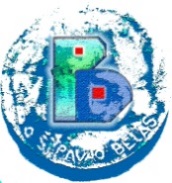 KLASA: 112-02/20-01/9URBROJ: 238/03-129-21-7Brdovec, 18.1.2021.Poštovani,Vezano za raspisani natječaj KLASA: 112-02/20-01/9 URBROJ: 238/03-129-20-3 od 30.12.2020.  za zasnivanje radnog odnosa na radnom mjestu domara na neodređeno nepuno radno vrijeme pozivamo vas na procjenu, odnosno testiranje dana 21.1.2021.  u 8:30 sati u prostorima Škole.Siniša Kovačić	U privitku dostavljamo Sadržaj  i način testiranja.				Predsjednica Povjerenstava za procjenu i vrednovanje kandidata:						Sanja Huljić, pedagoginja